Əvvəlki aylar ərzində aparılmış şəhərlərarası və beynəlxalq danışıqlar üzrə borc (FİN-ə görə)Bu xidmət vasitəsi ilə əvvəlki aylar ərzində aparılmış şəhərlərarası və beynəlxalq danışıqlar üzrə borc haqqında məlumat əldə etmək mümkündür. Xidmətdən   istifadə   etmək üçün   “www.e-gov.az”   Elektron   Hökumət portalına  daxil  olub,  Rabitə  və   Yüksək  Texnologiyalar  Nazirliyi  tərəfindən təqdim   olunan    elektron   xidmətlər   siyahısından   “Əvvəlki   aylar   ərzində aparılmış    şəhərlərarası   və   beynəlxalq   danışıqlar  üzrə   borc  (FİN-ə görə)” xidmətinə daxil olmaq lazımdır. (Şək.1) 

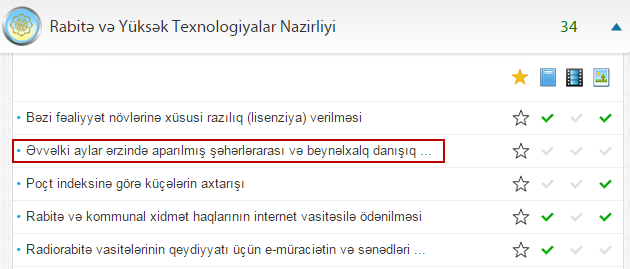 Şəkil 1Açılan   pəncərədə  sistem istifadəçinin telefon nömrəsini avtomatik olaraq qeyd edir.  Sistem istifadəçiyə  əvvəlki aylar ərzində aparılmış şəhərlərarası və beynəlxalq danışıqlar üzrə borclar haqqında məlumatları təqdim edəcək.(Şək.2)
Şəkil 2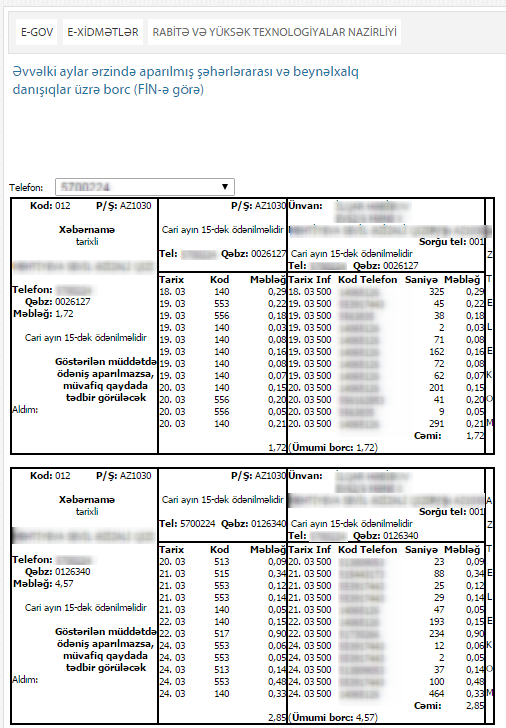 